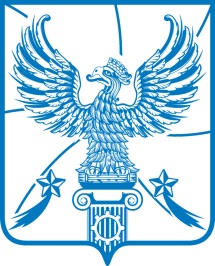 АДМИНИСТРАЦИЯМУНИЦИПАЛЬНОГО ОБРАЗОВАНИЯГОРОДСКОЙ ОКРУГ ЛЮБЕРЦЫ
МОСКОВСКОЙ ОБЛАСТИОктябрьский пр-т, д. 190, г. Люберцы, Московская обл., 140000
Тел.: (495) 554-60-83, факс: (495) 503-15-22, e-mail: sk@lubreg.ru, www.lubreg.ru
 ОКПО04034252 ОГРН 1025003213179 ИНН/КПП 5027036758/502701001________________________________________________________________ПРЕДПИСАНИЕ ВЛАДЕЛЬЦУ КОНСТРУКЦИИО ДЕМОНТАЖЕ НЕЗАКОННО УСТАНОВЛЕННОГО СРЕДСТВА РАЗМЕЩЕНИЯ ИНФОРМАЦИИгородской округ ЛюберцыМосковской области				          "   27  "  августа   2018г.	Администрацией городского округа Люберцы Московской области на территории г.о. Люберцы выявлено нарушение порядка установки средств размещения информации,  предусмотренного Законом Московской области от 30.12.2014 № 191/2014-ОЗ «О благоустройстве в Московской области», а именно: п. 1 ст. 23 Закона – эксплуатация средства размещения информации без действующего разрешения.	В  соответствии с Законом Московской области от 30.12.2014 
№ 191/2014-ОЗ «О благоустройстве в Московской области» предписываем владельцам средств размещения информации в десятидневный срок с даты опубликования данного предписания демонтировать незаконно установленные средства размещения информации с приведением территории в первоначальное состояние и восстановлением благоустройства.                В целях дополнительного оповещения владельцев конструкций, установленных без действующего разрешения, а также для комплексного информирования заинтересованных лиц о предстоящем демонтаже таких конструкций, предписания о демонтаже средств размещения информации размещены на официальном сайте администрации http://www.люберцы.рф.               Перечень средств размещения информации установленных и эксплуатируемых без разрешения, срок действия которого не истек:ВРИО заместителя Главы администрации                                           А.М. Семенов№ п/пНомер предписания, дата предписанияАдрес  размещения конструкцииТип конструкцииВладелец конструкции№ 2исх-1293
от 21.08.2018г. о. Люберцы,г. Люберцы, ул. Электрификации, напротив д. 33Бегущая строка, баннерНеизвестен2.№ 2исх-1294
от 21.08.2018г. о. Люберцы,г. Люберцы, ул. Инициативная, у д. 14, с. 1Короб, поликарбонат (2 ед.), худ. элементНеизвестен3.№ 2исх-1295
от 21.08.2018г. о. Люберцы,г. Люберцы, 
ул. Южная, д. 10Баннер (2 ед.)Неизвестен4.№ 2исх-1297
от 21.08.2018г. о. Люберцы,г. Люберцы, Котельнический проездБаннер (5 ед.), штендер (5 ед.)Неизвестен5. № 2исх-1299
от 21.08.2018г. о. Люберцы,г. Люберцы, Октябрьский пр-т, д. 403к6Штендер (2 ед.)Неизвестен6.№ 2исх-1309от 22.08.2018г. о. Люберцы,г. Люберцы, ул. ХлебозаводскаяСтела, объемные буквы, штендер (2 ед.), баннер (3 ед.)Неизвестен7.№ 2исх-1312
от 22.08.2018г. о. Люберцы,г. Люберцы, 
ул. Электрификации, д. 20Бегущая строкаНеизвестен8.№ 2исх-1339
от 23.08.2018г. о. Люберцы,г. Люберцы, 
ул. Митрофанова, около д. 19, к. 1Баннер, штендерНеизвестен9.№ 2исх-1340
от 23.08.2018г. о. Люберцы,г. Люберцы, 
ул. Митрофанова, около д. 19, к. 1Композитная конструкция (5 ед.)Неизвестен10.№ 2исх-1344от 23.08.2018г. о. Люберцы,г. Люберцы, 
ул. 8 Марта, 54БаннерНеизвестен11.№ 2исх-1345от 23.08.2018г. о. Люберцы,г. Люберцы, 
ул. 8 Марта, 54Баннер (2 ед.)Неизвестен12.№ 2исх-1346от 23.08.2018г. о. Люберцы,г. Люберцы, 
ул. 8 Марта, 54Баннер (4 ед.), п/кНеизвестен13.№ 2исх-1347от 23.08.2018г. о. Люберцы,г. Люберцы, 
ул. 8 Марта, 52Бегущая строкаНеизвестен14.№ 2исх-1348от 23.08.2018г. о. Люберцы,г. Люберцы, 
3 п/о, д. 49/2Короб (2 ед.), настенное панно (2 ед.)Неизвестен15.№ 2исх-1354
от 23.08.2018г. о. Люберцы,г. Люберцы, 3 п/о, напротив д. 49/2ШтендерНеизвестен16.№ 2исх-1359
от 23.08.2018г. о. Люберцы,г. Люберцы, 
3 п/о, д. 58 «А»Короб (3 ед.), поликабронат (3 ед.), баннер (2 ед.)Неизвестен17.№ 2исх-1360
от 23.08.2018г. о. Люберцы,г. Люберцы, 
3 п/о, д. 58 «А»Бегущая строка (2 ед.), баннер (2 ед.)Неизвестен18.№ 2исх-1362
от 23.08.2018г. о. Люберцы,г. Люберцы, 
ул. Кирова, у д. 14 «А»Наклейка (21 ед.), бегущая строка (2 ед.), объемные буквы (3 ед.)Неизвестен19.№ 2исх-1363
от 23.08.2018г. о. Люберцы,г. Люберцы, 3 п/о,         116-й квартал,             к. 20«А»КоробНеизвестен20.№ 2исх-1369
от 23.08.2018г. о. Люберцы,г. Люберцы, 3 п/о,         116-й квартал,             к. 20«А»Поликарбонат (2 ед.), наклейкиНеизвестен21.№ 2исх-1373
от 23.08.2018г. о. Люберцы,г. Люберцы, 3 п/о, д. 70Баннер Неизвестен22.№ 2исх-1377
от 23.08.2018г. о. Люберцы,г. Люберцы, 
3 п/о, у д. 62Баннер (3 ед.)Неизвестен23.№ 2исх-1383
от 23.08.2018г. о. Люберцы,г. Люберцы, д.п. Красково, Егорьевское шоссе, 1Объемные буквы, крест медицинский (2 ед.)Неизвестен24.№ 2исх-1384
от 23.08.2018г. о. Люберцы,р.п. Малаховка, Егорьевское шоссеОбъемные буквы (4 ед.)Неизвестен